ответ: ТОК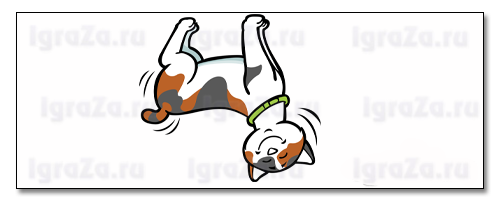 		Ответ: ампер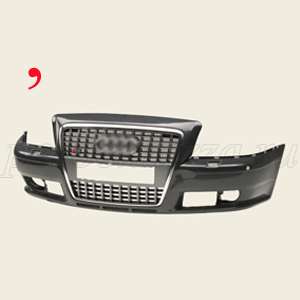 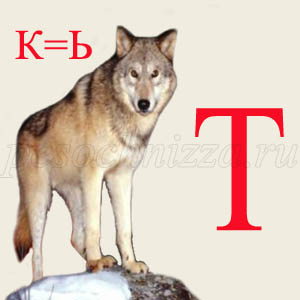 	Ответ: ВОЛЬТ	